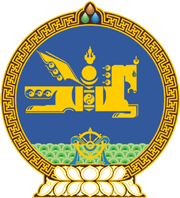 МОНГОЛ УЛСЫН ХУУЛЬ2022 оны 11 сарын 04 өдөр                                                                    Төрийн ордон, Улаанбаатар хот   ИРГЭНИЙ ХЭРЭГ ШҮҮХЭД ХЯНАН   ШИЙДВЭРЛЭХ ТУХАЙ ХУУЛЬД   НЭМЭЛТ ОРУУЛАХ ТУХАЙ1 дүгээр зүйл.Иргэний хэрэг шүүхэд хянан шийдвэрлэх тухай хуульд 1323 дугаар зүйл нэмсүгэй: “1323 дугаар зүйл.Мөнгөн зээлийн үйл ажиллагаа эрхлэх                    этгээдээс олгох зээлийн гэрээтэй холбогдолтой                                        хэрэг хянан шийдвэрлэх1323.1.Шүүгч мөнгөн зээлийн үйл ажиллагаа эрхлэх этгээдээс олгох зээлийн гэрээтэй холбогдолтой хэргийг хянан шийдвэрлэхдээ зохигчид эвлэрүүлэн зуучлалын журмаар эвлэрэх хугацаа зааж, нэхэмжлэлийг эвлэрүүлэн зуучлагчид шилжүүлэх арга хэмжээг урьдчилан авахаар захирамж гаргаж болно.1323.2.Зохигчид эвлэрвэл шүүгч эвлэрлийн гэрээг баталгаажуулсан захирамж гарган хэргийг хэрэгсэхгүй болгох бөгөөд талууд, зохигч, тэдгээрийн төлөөлөгч, өмгөөлөгч давж заалдах, хяналтын журмаар гомдол гаргах, тухайн асуудлаар анхан шатны шүүхэд дахин нэхэмжлэл гаргах эрхгүй.1323.3.Энэ хуулийн 1323.1-д заасан  эвлэрүүлэн зуучлах ажиллагаа амжилтад хүрээгүй бол эвлэрүүлэн зуучлагч нэхэмжлэлийг шүүхэд шилжүүлнэ.”2 дугаар зүйл.Энэ хуулийг Мөнгөн зээлийн үйл ажиллагааг зохицуулах тухай хууль хүчин төгөлдөр болсон өдрөөс эхлэн дагаж мөрдөнө. МОНГОЛ УЛСЫН 	ИХ ХУРЛЫН ДАРГА 				Г.ЗАНДАНШАТАР